MAHKAMAH AGUNG REPUBLIK INDONESIA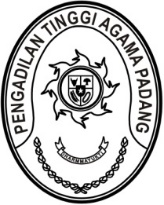 DIREKTORAT JENDERAL BADAN PERADILAN AGAMAPENGADILAN TINGGI AGAMA PADANGJalan By Pass KM 24, Batipuh Panjang, Koto TangahKota Padang, Sumatera Barat 25171 www.pta-padang.go.id, admin@pta-padang.go.idNomor	: W3-A/          /KU.01/IX/2023 			       13 September 2023       Lampiran	: 1 (satu) setHal		: Penyampaian laporan realisasi rincian output		  SAKTI KemenkeuKepada,		Yth. Kuasa Pengguna Anggaran PTA PadangAssalamualaikum Wr. Wb.Bersama ini disampaikan Laporan realisasi rincian output pada aplikasi SAKTI Kemenkeu bulan Agustus 2023 untuk Satuan Kerja Pengadilan Tinggi Agama Padang sebagai berikut :	DIPA 005.01.2.401900/2023 (Badan Urusan Administrasi)	DIPA 005.01.2.401901/2023  (Badan Peradilan Agama)Demikian kami sampaikan, apabila bapak berpendapat lain kami mohon petunjuk, terimakasih.Wassalam,Penguji SPP dan Penandatangan SPM,Milia SufiaTembusan:YM. Ketua Pengadilan Tinggi Agama PadangYth. Pejabat Pembuat Komitmen PTA PadangUraianTargetRVROProgressGapLayanan Umum1 Laporan1 Laporan100%93,53%Layanan Perkantoran1 Kegiatan1 Kegiatan100%-10,31%UraianTargetRVROProgressGapPembinaan dan Pemantauan layanan Peradilan15 Kegiatan15 Kegiatan100%3,45%Sosialisasi/Bimtek Penyelesaian Administrasi Perkara secara Elektronik40 Orang40 Orang100%0,02%